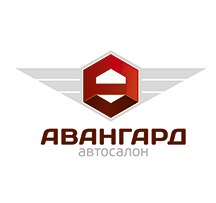 АвтомойкаНаименование услугОтечественные автоИномарки (А, В, С-класс)Внедорожники, минивены, иномарки D, Е, S классаВнедорожники большого классаПолная комплексная мойка автомобиля №1:Наружная мойкаУборка багажникаПылесос салонаВлажная уборкаЧистка стекол950100011001200Полная комплексная мойка автомобиля №2:Наружная мойкаПылесос салонаВлажная уборка650700800900Технологическая мойка с пеной250300300300Наружная мойка450500500600Влажная уборка салона200200200200Пылесос салона200200200200Чистка стекол250250280280Чистка лобового стекла100100100100Уборка багажника150160170180Мойка двигателя300350400450Мойка 1 коврика30303030Мойка коврика багажника50607075Мойка одного колеса75757575Мойка арок120130140160